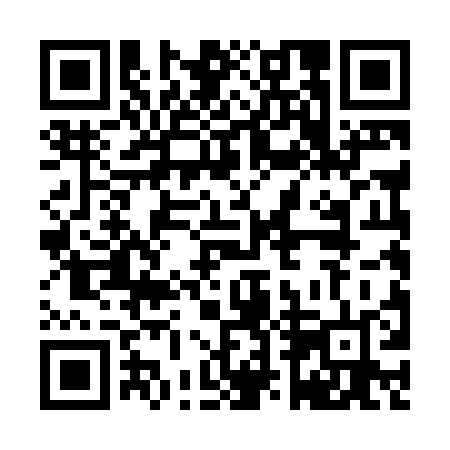 Prayer times for Barton Crossroad, Virginia, USAMon 1 Jul 2024 - Wed 31 Jul 2024High Latitude Method: Angle Based RulePrayer Calculation Method: Islamic Society of North AmericaAsar Calculation Method: ShafiPrayer times provided by https://www.salahtimes.comDateDayFajrSunriseDhuhrAsrMaghribIsha1Mon4:426:111:295:218:4810:172Tue4:436:111:305:218:4810:163Wed4:436:121:305:218:4810:164Thu4:446:121:305:218:4810:165Fri4:456:131:305:218:4710:156Sat4:456:131:305:218:4710:157Sun4:466:141:305:218:4710:158Mon4:476:141:315:228:4710:149Tue4:486:151:315:228:4610:1410Wed4:486:161:315:228:4610:1311Thu4:496:161:315:228:4610:1212Fri4:506:171:315:228:4510:1213Sat4:516:181:315:228:4510:1114Sun4:526:181:315:228:4410:1015Mon4:536:191:315:228:4410:1016Tue4:546:201:325:228:4310:0917Wed4:556:201:325:228:4310:0818Thu4:566:211:325:228:4210:0719Fri4:576:221:325:228:4110:0620Sat4:586:231:325:228:4110:0521Sun4:596:231:325:228:4010:0522Mon5:006:241:325:228:3910:0423Tue5:016:251:325:228:3910:0324Wed5:026:261:325:218:3810:0225Thu5:036:261:325:218:3710:0026Fri5:046:271:325:218:369:5927Sat5:056:281:325:218:369:5828Sun5:066:291:325:218:359:5729Mon5:076:291:325:218:349:5630Tue5:086:301:325:208:339:5531Wed5:096:311:325:208:329:54